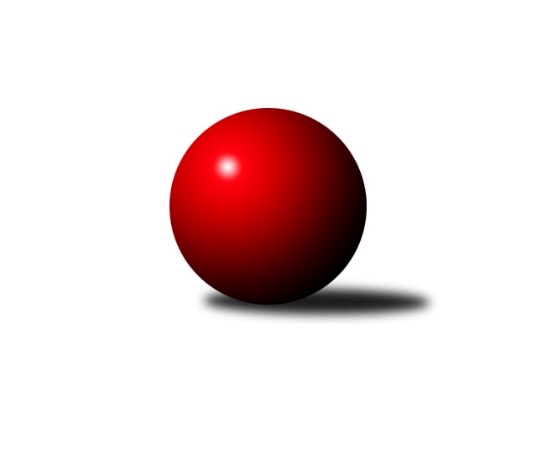 Č.13Ročník 2011/2012	3.3.2012Nejlepšího výkonu v tomto kole: 3233 dosáhlo družstvo: TJ Lokomotiva Česká Třebová2. KLZ B 2011/2012Výsledky 13. kolaSouhrnný přehled výsledků:KK PSJ Jihlava	- TJ Sokol Luhačovice	6:2	3138:3049	13.5:10.5	3.3.KK Vyškov	- KC Zlín	2:6	3089:3130	10.5:13.5	3.3.KK Slovan Rosice	- TJ Lokomotiva Česká Třebová	2:6	3198:3233	14.0:10.0	3.3.HKK Olomouc	- SK Baník Ratiškovice	1:7	2921:3025	11.0:13.0	3.3.Tabulka družstev:	1.	TJ Lokomotiva Česká Třebová	12	9	1	2	60.5 : 35.5 	161.0 : 127.0 	 3151	19	2.	KC Zlín	12	7	0	5	55.0 : 41.0 	157.0 : 131.0 	 3073	14	3.	KK Vyškov	12	6	1	5	56.0 : 40.0 	158.0 : 130.0 	 3121	13	4.	SK Baník Ratiškovice	11	6	0	5	48.0 : 40.0 	129.0 : 135.0 	 3047	12	5.	KK Slovan Rosice	12	6	0	6	48.0 : 48.0 	148.5 : 139.5 	 3028	12	6.	KK PSJ Jihlava	11	5	0	6	42.0 : 46.0 	126.0 : 138.0 	 3049	10	7.	TJ Sokol Luhačovice	12	5	0	7	43.0 : 53.0 	134.5 : 153.5 	 2991	10	8.	HKK Olomouc	11	4	0	7	34.5 : 53.5 	122.0 : 142.0 	 3031	8	9.	KK Šumperk ˝B˝	11	2	2	7	29.0 : 59.0 	112.0 : 152.0 	 3041	6Podrobné výsledky kola:	 KK PSJ Jihlava	3138	6:2	3049	TJ Sokol Luhačovice	Šárka Vacková	132 	 130 	 134 	123	519 	 3:1 	 493 	 133	121 	 120	119	Hana Konečná	Michaela Pospíšilová	133 	 128 	 134 	120	515 	 1.5:2.5 	 549 	 130	152 	 134	133	Ludmila Pančochová	Petra Valíková	134 	 118 	 139 	140	531 	 3:1 	 493 	 117	136 	 127	113	Hana Krajíčková	Eva Doubková	138 	 128 	 131 	124	521 	 1:3 	 542 	 145	143 	 123	131	Jana Malaníková	Dana Fišerová	120 	 136 	 132 	135	523 	 3:1 	 470 	 124	124 	 104	118	Vladimíra Koláčková *1	Lenka Habrová	132 	 147 	 129 	121	529 	 2:2 	 502 	 137	126 	 115	124	Zdenka Svobodovározhodčí: střídání: *1 od 82. hodu Helena KonečnáNejlepší výkon utkání: 549 - Ludmila Pančochová	 KK Vyškov	3089	2:6	3130	KC Zlín	Jana Vejmolová	112 	 128 	 149 	137	526 	 1:3 	 550 	 125	153 	 121	151	Marta Kuběnová	Kateřina Kravicová	128 	 138 	 126 	116	508 	 1:3 	 528 	 120	139 	 130	139	Jaroslava Matějíčková	Monika Anderová	126 	 131 	 127 	121	505 	 1:3 	 533 	 141	122 	 145	125	Kateřina Bajerová	Milana Alánová	130 	 129 	 138 	135	532 	 3:1 	 497 	 129	142 	 116	110	Marie Hnilicová	Pavla Fialová	121 	 120 	 132 	130	503 	 1.5:2.5 	 517 	 130	120 	 143	124	Šárka Nováková	Zuzana Štěrbová	121 	 143 	 136 	115	515 	 3:1 	 505 	 112	122 	 135	136	Lenka Menšíkovározhodčí: Nejlepší výkon utkání: 550 - Marta Kuběnová	 KK Slovan Rosice	3198	2:6	3233	TJ Lokomotiva Česká Třebová	Hana Veselá *1	125 	 115 	 133 	138	511 	 2:2 	 539 	 157	135 	 125	122	Lucie Kaucká	Šárka Palková	148 	 151 	 138 	140	577 	 4:0 	 541 	 139	128 	 137	137	Klára Pekařová	Renata Svobodová	138 	 143 	 113 	140	534 	 2:2 	 535 	 163	125 	 126	121	Hana Rubišarová	Lenka Bružová	131 	 133 	 148 	156	568 	 3:1 	 514 	 133	110 	 139	132	Kateřina Kolářová	Žaneta Pávková	133 	 106 	 121 	118	478 	 1:3 	 562 	 122	128 	 145	167	Ludmila Johnová	Eva Putnová	145 	 118 	 136 	131	530 	 2:2 	 542 	 134	143 	 127	138	Alena Holcovározhodčí: střídání: *1 od 61. hodu Petra KlaudováNejlepší výkon utkání: 577 - Šárka Palková	 HKK Olomouc	2921	1:7	3025	SK Baník Ratiškovice	Marie Chmelíková	137 	 117 	 110 	134	498 	 2:2 	 518 	 135	138 	 128	117	Marie Kobylková	Hana Malíšková	134 	 131 	 114 	109	488 	 2:2 	 502 	 126	118 	 137	121	Dagmar Opluštilová	Šárka Tögelová	120 	 110 	 119 	107	456 	 1:3 	 504 	 116	125 	 135	128	Vladimíra Kobylková	Alena Machalíčková	121 	 124 	 130 	122	497 	 3:1 	 470 	 123	113 	 115	119	Hana Beranová	Hana Kubáčková	127 	 149 	 111 	101	488 	 2:2 	 511 	 125	119 	 119	148	Jana Mačudová	Anna Kuběnová	114 	 120 	 143 	117	494 	 1:3 	 520 	 130	135 	 120	135	Marta Beranovározhodčí: Nejlepší výkon utkání: 520 - Marta BeranováPořadí jednotlivců:	jméno hráče	družstvo	celkem	plné	dorážka	chyby	poměr kuž.	Maximum	1.	Ludmila Johnová 	TJ Lokomotiva Česká Třebová	558.40	367.2	191.2	3.3	8/8	(591)	2.	Jana Vejmolová 	KK Vyškov	539.08	361.3	177.8	6.0	6/6	(569)	3.	Lenka Pernikářová 	KK Vyškov	532.43	354.3	178.1	4.2	6/6	(580)	4.	Lucie Trávníčková 	KK Vyškov	528.03	358.6	169.5	6.1	5/6	(549)	5.	Kateřina Kolářová 	TJ Lokomotiva Česká Třebová	523.28	350.3	173.0	6.5	8/8	(605)	6.	Ludmila Pančochová 	TJ Sokol Luhačovice	522.80	353.3	169.5	5.7	6/7	(552)	7.	Anna Kuběnová 	HKK Olomouc	522.33	352.0	170.3	7.2	6/6	(561)	8.	Lucie Kaucká 	TJ Lokomotiva Česká Třebová	521.95	353.4	168.6	6.8	8/8	(560)	9.	Bedřiška Šrotová 	KK Šumperk ˝B˝	520.72	362.8	158.0	7.9	5/6	(547)	10.	Zuzana Štěrbová 	KK Vyškov	520.45	349.9	170.5	5.8	6/6	(585)	11.	Hana Malíšková 	HKK Olomouc	519.53	344.0	175.5	6.4	6/6	(557)	12.	Marta Kuběnová 	KC Zlín	519.17	352.0	167.1	6.8	6/8	(552)	13.	Lenka Bružová 	KK Slovan Rosice	519.00	347.5	171.5	5.1	6/7	(568)	14.	Marta Beranová 	SK Baník Ratiškovice	518.58	356.3	162.3	6.2	6/7	(545)	15.	Libuše Strachotová 	KK Šumperk ˝B˝	518.38	351.5	166.9	7.1	4/6	(542)	16.	Šárka Dvořáková 	KK PSJ Jihlava	518.00	353.8	164.2	6.8	4/6	(563)	17.	Lenka Habrová 	KK PSJ Jihlava	517.81	357.2	160.6	7.4	6/6	(538)	18.	Hana Likavcová 	KK Šumperk ˝B˝	517.20	350.9	166.3	6.6	6/6	(572)	19.	Milana Alánová 	KK Vyškov	516.17	353.6	162.6	7.1	6/6	(534)	20.	Hana Veselá 	KK Slovan Rosice	515.97	352.5	163.5	8.8	6/7	(556)	21.	Dagmar Opluštilová 	SK Baník Ratiškovice	514.88	351.3	163.5	7.1	6/7	(545)	22.	Zdenka Svobodová 	TJ Sokol Luhačovice	514.14	339.5	174.6	6.1	7/7	(577)	23.	Hana Rubišarová 	TJ Lokomotiva Česká Třebová	514.09	351.8	162.3	7.1	8/8	(563)	24.	Marie Kobylková 	SK Baník Ratiškovice	513.93	352.4	161.6	6.0	6/7	(532)	25.	Klára Pekařová 	TJ Lokomotiva Česká Třebová	513.51	356.6	156.9	8.9	7/8	(567)	26.	Dita Trochtová 	KC Zlín	512.70	351.8	160.9	5.8	6/8	(552)	27.	Hana Kubáčková 	HKK Olomouc	512.20	349.2	163.0	7.4	6/6	(534)	28.	Monika Tilšerová 	KK Vyškov	511.96	355.0	157.0	7.4	4/6	(547)	29.	Eva Doubková 	KK PSJ Jihlava	511.33	348.3	163.1	7.3	5/6	(542)	30.	Jana Mačudová 	SK Baník Ratiškovice	510.63	354.9	155.8	6.1	7/7	(537)	31.	Eva Putnová 	KK Slovan Rosice	507.30	350.0	157.4	7.5	5/7	(574)	32.	Šárka Vacková 	KK PSJ Jihlava	506.72	349.6	157.1	7.6	6/6	(602)	33.	Petra Valíková 	KK PSJ Jihlava	505.33	354.1	151.2	8.3	6/6	(531)	34.	Anna Randová 	KK Šumperk ˝B˝	504.58	345.3	159.3	8.3	6/6	(539)	35.	Šárka Nováková 	KC Zlín	503.55	345.0	158.6	8.2	8/8	(524)	36.	Marie Hnilicová 	KC Zlín	502.22	344.4	157.8	10.1	6/8	(539)	37.	Petra Klaudová 	KK Slovan Rosice	501.54	346.6	155.0	9.6	7/7	(561)	38.	Vladimíra Kobylková 	SK Baník Ratiškovice	500.54	345.8	154.8	9.0	6/7	(549)	39.	Dana Fišerová 	KK PSJ Jihlava	500.42	343.9	156.5	9.3	4/6	(523)	40.	Šárka Palková 	KK Slovan Rosice	499.90	343.4	156.5	8.1	7/7	(577)	41.	Hana Beranová 	SK Baník Ratiškovice	499.50	345.3	154.2	7.3	6/7	(529)	42.	Lenka Menšíková 	KC Zlín	499.04	348.3	150.8	7.8	7/8	(531)	43.	Marie Chmelíková 	HKK Olomouc	498.14	343.2	154.9	9.6	6/6	(532)	44.	Ludmila Mederová 	KK Šumperk ˝B˝	497.94	348.3	149.7	6.8	4/6	(513)	45.	Margita Lexová 	KK PSJ Jihlava	495.60	340.3	155.3	9.0	5/6	(533)	46.	Martina Konečná 	TJ Sokol Luhačovice	494.28	339.3	154.9	9.0	6/7	(530)	47.	Alena Machalíčková 	HKK Olomouc	491.47	341.6	149.9	10.7	6/6	(536)	48.	Hana Konečná 	TJ Sokol Luhačovice	491.31	339.6	151.7	8.0	7/7	(544)	49.	Šárka Tögelová 	HKK Olomouc	485.72	337.9	147.9	10.4	6/6	(533)	50.	Olga Sedlářová 	KK Šumperk ˝B˝	485.10	331.6	153.5	9.5	6/6	(533)	51.	Žaneta Pávková 	KK Slovan Rosice	482.58	340.3	142.3	13.1	6/7	(512)		Jaroslava Havranová 	HKK Olomouc	547.00	382.0	165.0	6.0	1/6	(547)		Lucie Oriňáková 	KC Zlín	540.00	355.0	185.0	7.5	2/8	(560)		Alena Kantnerová 	KC Zlín	537.90	365.4	172.5	4.6	5/8	(576)		Martina Zimáková 	KC Zlín	536.42	356.6	179.8	3.1	4/8	(551)		Alena Holcová 	TJ Lokomotiva Česká Třebová	532.60	361.3	171.3	6.3	5/8	(583)		Kateřina Petková 	KK Šumperk ˝B˝	528.00	349.7	178.3	9.3	3/6	(541)		Jaroslava Matějíčková 	KC Zlín	528.00	356.0	172.0	4.0	1/8	(528)		Markéta Straková 	KK Šumperk ˝B˝	526.13	357.1	169.0	5.5	2/6	(564)		Renata Svobodová 	KK Slovan Rosice	524.45	358.4	166.1	7.5	4/7	(562)		Michaela Pospíšilová 	KK PSJ Jihlava	521.50	354.0	167.5	5.5	1/6	(528)		Jana Koplíková 	SK Baník Ratiškovice	519.11	362.9	156.2	8.1	3/7	(549)		Vladimíra Dostálová 	SK Baník Ratiškovice	514.00	343.0	171.0	5.0	1/7	(514)		Eva Sedláková 	TJ Lokomotiva Česká Třebová	513.32	355.8	157.5	11.0	5/8	(531)		Jana Mikulcová 	TJ Sokol Luhačovice	509.40	353.0	156.4	6.2	1/7	(528)		Monika Anderová 	KK Vyškov	505.00	361.0	144.0	8.0	1/6	(505)		Jana Malaníková 	TJ Sokol Luhačovice	504.25	346.3	158.0	9.3	4/7	(549)		Eva Rosendorfská 	KK PSJ Jihlava	504.00	350.5	153.5	6.5	2/6	(514)		Pavla Fialová 	KK Vyškov	503.00	334.0	169.0	6.0	1/6	(503)		Helena Konečná 	TJ Sokol Luhačovice	503.00	347.0	156.0	7.0	1/7	(503)		Martina Klaudová 	KK Slovan Rosice	500.25	345.5	154.8	9.8	2/7	(538)		Eliška Dokoupilová 	HKK Olomouc	500.00	362.0	138.0	12.0	1/6	(500)		Andrea Černochová 	TJ Sokol Luhačovice	499.00	339.9	159.1	4.7	3/7	(547)		Hana Krajíčková 	TJ Sokol Luhačovice	497.88	347.6	150.3	8.4	4/7	(536)		Dana Tomančáková 	SK Baník Ratiškovice	494.00	337.0	157.0	9.0	1/7	(494)		Magda Winterová 	KK Slovan Rosice	488.00	333.0	155.0	10.0	1/7	(488)		Kateřina Kravicová 	KK Vyškov	481.33	340.3	141.0	12.7	3/6	(515)		Vladimíra Koláčková 	TJ Sokol Luhačovice	477.00	331.0	146.0	10.5	4/7	(506)		Kateřina Bajerová 	KC Zlín	476.67	333.0	143.7	12.7	3/8	(533)		Marie Hnilicová st. 	KC Zlín	469.00	339.0	130.0	9.0	1/8	(469)		Pavlína Gerešová 	KK Šumperk ˝B˝	461.78	322.8	139.0	14.8	3/6	(490)		Denisa Lučanova 	SK Baník Ratiškovice	457.00	309.0	148.0	8.0	2/7	(461)Sportovně technické informace:Starty náhradníků:registrační číslo	jméno a příjmení 	datum startu 	družstvo	číslo startu
Hráči dopsaní na soupisku:registrační číslo	jméno a příjmení 	datum startu 	družstvo	Program dalšího kola:14. kolo10.3.2012	so	10:00	TJ Lokomotiva Česká Třebová - KK Vyškov	10.3.2012	so	13:30	TJ Sokol Luhačovice - KK Šumperk ˝B˝	10.3.2012	so	14:00	SK Baník Ratiškovice - KK PSJ Jihlava	10.3.2012	so	14:00	KC Zlín - HKK Olomouc	Nejlepší šestka kola - absolutněNejlepší šestka kola - absolutněNejlepší šestka kola - absolutněNejlepší šestka kola - absolutněNejlepší šestka kola - dle průměru kuželenNejlepší šestka kola - dle průměru kuželenNejlepší šestka kola - dle průměru kuželenNejlepší šestka kola - dle průměru kuželenNejlepší šestka kola - dle průměru kuželenPočetJménoNázev týmuVýkonPočetJménoNázev týmuPrůměr (%)Výkon2xŠárka PalkováRosice5772xŠárka PalkováRosice111.525773xLenka BružováRosice5683xLenka BružováRosice109.7856810xLudmila JohnováČ. Třebová5627xLudmila JohnováČ. Třebová108.625622xMarta KuběnováZlín5502xLudmila PančochováLuhačovice107.245492xLudmila PančochováLuhačovice5493xMarta KuběnováZlín106.215502xJana MalaníkováLuhačovice5421xJana MalaníkováLuhačovice105.87542